合肥市质量和技术创新协会合质协〔2021〕32号关于举办ISO9001:2015质量管理体系内审员培训班的通知各会员企业、有关单位：为切合广大企业的需求，让企业内部人员能够熟悉和掌握ISO 9001：2015《质量管理体系要求》的要求和内部审核技巧，合肥市质量和技术创新协会拟举办一期质量管理体系内审员培训班，宣贯质量管理体系标准及内部审核基础知识。现将有关内容通知如下：培训内容：ISO9001:2015标准的要求和理解要点解读；内部审核有关的基本知识：审核概论知识简介，内审的准备、实施、报告编写及跟踪等；内部审核的案例分析、小组讨论、模拟演练；现场考试。培训对象：管理者代表；生产、技术、质量管理部门负责人；管理体系推进部门的负责人；承担具体工作的质（品）管员、体系管理人员；有意愿从事质量管理工作的人员。培训时间：	2021年11月11日-13日，共三天，每日09:00-17:00上课。培训地点：高新区天乐社区服务中心，二楼理论宣讲室（市民教育室）（地址：黄山路与香樟大道交叉口）培训讲师讲师一：姜达威，男，苏州市质量管理协会，常务副秘书长，注册质量管理体系、环境管理体系、职业健康安全审核员、服务认证审查员、两化融合评估审核员，从事外审及培训工作15年，具有扎实的理论基础和大量的审核实践经验。讲师二：辛春，男，安徽皖维集团有限责任公司质量管理部副部长。兼任方圆标志认证集团审核员；全国政府质量奖评审员；国家QC小组评审员；标准化高级工程师，国家标准、行业标准制定起草人。多年来在企业内部负责各项体系搭建及内审员培训工作，同时具有丰富的外部审核经验。培训费用会员企业：享有免费名额（副会长及以上单位限报3人，理事单位限报2人，普通会员单位限报1人，会员单位免费名额限40人，报满即止），学员午餐费自理；超出免费名额将按照980元/人价格收取培训费；以上会员资格认定以2021年会费缴纳记录为准。非会员企业；1280元/人，满6人减1人费用；含培训期间午餐。报名方式报名方式：填写附件报名表并发送至training@hfzx.org.cn。报名截止日期为11月9日17:00。为落实防疫要求，本次培训限额80人，报满即止。已参加过本年度培训的会员单位不再享有第二期免费名额。其他事项经考试合格者，将由合肥市质量和技术创新协会颁发质量管理体系《内部审核员资格证书》。联系人：杨姗姗    伍雪洁 固定电话：0551-65586670；手机 18096622030、13965089934附件：培训班报名表合肥市质量和技术创新协会2021年10月27日附件：培训班报名表课程名称《ISO9001:2015质量管理体系内审员》培训《ISO9001:2015质量管理体系内审员》培训《ISO9001:2015质量管理体系内审员》培训《ISO9001:2015质量管理体系内审员》培训《ISO9001:2015质量管理体系内审员》培训《ISO9001:2015质量管理体系内审员》培训《ISO9001:2015质量管理体系内审员》培训单位名称邮编联系地址联 系 人职务联系方式学员姓名性别职务手机手机身份证号（证书用）身份证号（证书用）备注培训费培训费：□会员企业980元/人，□非会员企业1280元/人（含租场费、授课费、培训期间午餐、资料费、证书费等）。同一家企业报名满6人，可免1人费用。培训费：□会员企业980元/人，□非会员企业1280元/人（含租场费、授课费、培训期间午餐、资料费、证书费等）。同一家企业报名满6人，可免1人费用。培训费：□会员企业980元/人，□非会员企业1280元/人（含租场费、授课费、培训期间午餐、资料费、证书费等）。同一家企业报名满6人，可免1人费用。培训费：□会员企业980元/人，□非会员企业1280元/人（含租场费、授课费、培训期间午餐、资料费、证书费等）。同一家企业报名满6人，可免1人费用。培训费：□会员企业980元/人，□非会员企业1280元/人（含租场费、授课费、培训期间午餐、资料费、证书费等）。同一家企业报名满6人，可免1人费用。培训费：□会员企业980元/人，□非会员企业1280元/人（含租场费、授课费、培训期间午餐、资料费、证书费等）。同一家企业报名满6人，可免1人费用。培训费：□会员企业980元/人，□非会员企业1280元/人（含租场费、授课费、培训期间午餐、资料费、证书费等）。同一家企业报名满6人，可免1人费用。费用缴纳 请在开班前一周将培训费用汇款至协会账户，或个人扫描二维码缴费（支持支付宝、微信等方式）。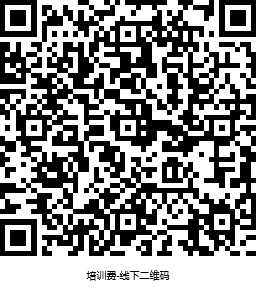 对公汇款账户：户  名：合肥市质量和技术创新协会    开户行：合肥市交通银行宁国南路支行账  号：341328000018010073880 请在开班前一周将培训费用汇款至协会账户，或个人扫描二维码缴费（支持支付宝、微信等方式）。对公汇款账户：户  名：合肥市质量和技术创新协会    开户行：合肥市交通银行宁国南路支行账  号：341328000018010073880 请在开班前一周将培训费用汇款至协会账户，或个人扫描二维码缴费（支持支付宝、微信等方式）。对公汇款账户：户  名：合肥市质量和技术创新协会    开户行：合肥市交通银行宁国南路支行账  号：341328000018010073880 请在开班前一周将培训费用汇款至协会账户，或个人扫描二维码缴费（支持支付宝、微信等方式）。对公汇款账户：户  名：合肥市质量和技术创新协会    开户行：合肥市交通银行宁国南路支行账  号：341328000018010073880 请在开班前一周将培训费用汇款至协会账户，或个人扫描二维码缴费（支持支付宝、微信等方式）。对公汇款账户：户  名：合肥市质量和技术创新协会    开户行：合肥市交通银行宁国南路支行账  号：341328000018010073880 请在开班前一周将培训费用汇款至协会账户，或个人扫描二维码缴费（支持支付宝、微信等方式）。对公汇款账户：户  名：合肥市质量和技术创新协会    开户行：合肥市交通银行宁国南路支行账  号：341328000018010073880 请在开班前一周将培训费用汇款至协会账户，或个人扫描二维码缴费（支持支付宝、微信等方式）。对公汇款账户：户  名：合肥市质量和技术创新协会    开户行：合肥市交通银行宁国南路支行账  号：341328000018010073880发票开具请务必与本单位财务部门确认以下信息：发票类型：□专用发票  □普通发票 如开专用发票，需准确提供以下信息，以避免出错，影响您报销。单位名称：                                 纳税人识别号：         地址、电话：                 开户行、账号：                             开票内容：□培训费     □会务费请务必与本单位财务部门确认以下信息：发票类型：□专用发票  □普通发票 如开专用发票，需准确提供以下信息，以避免出错，影响您报销。单位名称：                                 纳税人识别号：         地址、电话：                 开户行、账号：                             开票内容：□培训费     □会务费请务必与本单位财务部门确认以下信息：发票类型：□专用发票  □普通发票 如开专用发票，需准确提供以下信息，以避免出错，影响您报销。单位名称：                                 纳税人识别号：         地址、电话：                 开户行、账号：                             开票内容：□培训费     □会务费请务必与本单位财务部门确认以下信息：发票类型：□专用发票  □普通发票 如开专用发票，需准确提供以下信息，以避免出错，影响您报销。单位名称：                                 纳税人识别号：         地址、电话：                 开户行、账号：                             开票内容：□培训费     □会务费请务必与本单位财务部门确认以下信息：发票类型：□专用发票  □普通发票 如开专用发票，需准确提供以下信息，以避免出错，影响您报销。单位名称：                                 纳税人识别号：         地址、电话：                 开户行、账号：                             开票内容：□培训费     □会务费请务必与本单位财务部门确认以下信息：发票类型：□专用发票  □普通发票 如开专用发票，需准确提供以下信息，以避免出错，影响您报销。单位名称：                                 纳税人识别号：         地址、电话：                 开户行、账号：                             开票内容：□培训费     □会务费请务必与本单位财务部门确认以下信息：发票类型：□专用发票  □普通发票 如开专用发票，需准确提供以下信息，以避免出错，影响您报销。单位名称：                                 纳税人识别号：         地址、电话：                 开户行、账号：                             开票内容：□培训费     □会务费其它说明参加人员对本课程内容了解程度：□ 较熟悉    □ 一般    □ 有过初步了解   □ 第一次接触希望通过此次培训实现的目标：参加人员对本课程内容了解程度：□ 较熟悉    □ 一般    □ 有过初步了解   □ 第一次接触希望通过此次培训实现的目标：参加人员对本课程内容了解程度：□ 较熟悉    □ 一般    □ 有过初步了解   □ 第一次接触希望通过此次培训实现的目标：参加人员对本课程内容了解程度：□ 较熟悉    □ 一般    □ 有过初步了解   □ 第一次接触希望通过此次培训实现的目标：参加人员对本课程内容了解程度：□ 较熟悉    □ 一般    □ 有过初步了解   □ 第一次接触希望通过此次培训实现的目标：参加人员对本课程内容了解程度：□ 较熟悉    □ 一般    □ 有过初步了解   □ 第一次接触希望通过此次培训实现的目标：参加人员对本课程内容了解程度：□ 较熟悉    □ 一般    □ 有过初步了解   □ 第一次接触希望通过此次培训实现的目标：备   注请务必在报名截止日期前，将填写的回执表发送至training@hfzx.org.cn   请务必在报名截止日期前，将填写的回执表发送至training@hfzx.org.cn   请务必在报名截止日期前，将填写的回执表发送至training@hfzx.org.cn   请务必在报名截止日期前，将填写的回执表发送至training@hfzx.org.cn   请务必在报名截止日期前，将填写的回执表发送至training@hfzx.org.cn   请务必在报名截止日期前，将填写的回执表发送至training@hfzx.org.cn   请务必在报名截止日期前，将填写的回执表发送至training@hfzx.org.cn   